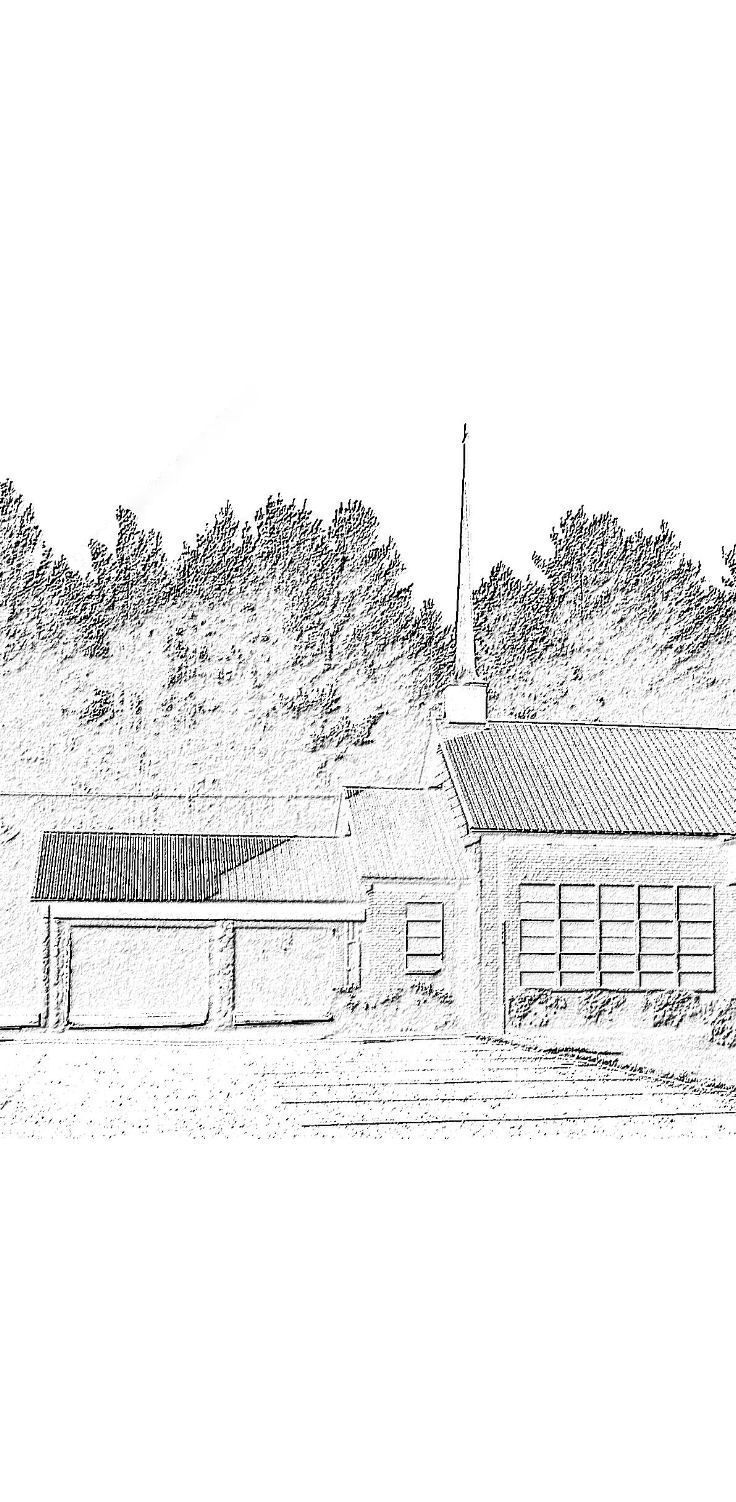         DULATOWN PRESBYTERIAN CHURCH         REV. HAROLD J. BENNETT II, PASTOR           SUNDAY, June 4, 2017          “stand firm in your faith”WORSHIP SERVICESunday, October 23, 2016—10:45amGATHERINGPrelude Introit or ProcessionalLighting of Candles (Acolyte)Welcome (Liturgist)Call to Worship (Liturgist)Prayer of InvocationOpening Hymn Invitation to Confession (liturgist)Prayer of Confession (Unison)Assurance of Forgiveness (Liturgist)Affirmation of Faith (Unison)Gloria Partri  #654Welcome/Recognition of Visitors:Announcements:Offertory:  (Scripture)Selection by ChoirOffertory/Doxology Prayer of Dedication (Liturgist)Introduction of Speaker:  PastorHymn of PreparationIntercessory Prayer:  Rev. Felix BighemWorship Through Music (Choir Selection)Prayer for Illumination (Liturgist)Good NewsHymn of Invitation :  Special SelectionBenediction (Till We Meet Again)Sending/Pass the Peace:SICK/SHUT-IN & PRAYERSICK/SHUT-IN & PRAYEREdward CorpeningGrover BaileyKatherine PurnellGary PhillipsThelma DulaAdoree MillsapsEdith DulaRosalee PattersonJerlene DulaWillo CarterVondra JohnsonAngela DulaEvelyn BennettCurtis DulaMona HarshawRev. E.B. FreemanPastor Valerie HightowerPatricia GrimesMekosha AustinDonald L. DulaFritz ReidEverette LoganRoger HarrisBeatrice L. DulaCAMPUS MINISTRY OUTREACHCAMPUS MINISTRY OUTREACHBrooklyn BostonOliviaSamRebeccaPhilNateCHURCH INCOME – May 7, 2017CHURCH INCOME – May 7, 2017Sunday School $                     7.00Mission $                   24.00Children Fund$                   12.50Christian Ed. Ad$                 575.00Minister Support  $                   Musician Support$                General Offering$                 959.65 Total$              1,578.15   